SECTION IV:Rating ScalesChapter 8: Communication Rating ScalesThe Communication Rating Scales are to be used as organizational tools after the assessment data of the student’s communication abilities have been completed and interpreted.   The tool is designed to enable SLPs to document assessment findings according to the intensity of those findings and to make a determination of eligibility for a Speech or Language Impairment (SLI) based on assessment results, in collaboration with the IEP team.   The scales are not diagnostic instruments but ways to organize evaluation findings. If your AU uses the rating scales, they must be scored based on a body of evidence to include formal and/or informal assessment data, educational observations, parent and family input.The Speech-Language Pathologist will determine whether to use the COMPREHENSIVE ASSESSMENT OR OBSERVATIONAL ASSESSMENT ONLY within the RATING SCALE.  Comprehensive Assessment is recommended for the area(s) of concern, unless a standardized assessment is not available due to cognitive, linguistic or cultural reasons.  The Comprehensive Assessment considers functional communication skills in relation to the student’s educational environment and provides evidence to support abilities not based solely on a single assessment score. The following definitions are included to accompany the communication rating scales:“A language impairment is impaired comprehension and/or use of spoken, written, and/or other symbol systems.  The disorder may involve: (1) the form of language (phonology, morphology, syntax); (2) the content of language (semantics); and/or (3) the function of language in communication (pragmatics) in any combination” (ASHA, 1993).  A language impairment does not exist when: (1) language performance is appropriate to normal development; (2) language differences are primarily due to environmental, cultural or economic factors including non-standard English and regional dialect; and, (3) language performance does not interfere with educational performance.  The three Language Scales are: Receptive Language Scale, Expressive Language Scale, and Pragmatic Language Scale.Discourse, categorized as conversation, narration, persuasion, and exposition, is defined as higher order language skills used to understand and explain complex concepts beyond the sentence level. This language skill has been added to the receptive and expressive language rating scales as another area to consider during an observation on the student’s functional communication skills in the educational setting. Discourse is a continuum of conversational language to higher order literacy skills reflected in academic content.  It takes foundational linguistic skills and applies them to the academic skills of listening, speaking, reading, writing, and thinking. In the educational setting students participate through conversational discourse where they are able to share their ideas and feelings with others; narrative discourse where they are able to recount an event or experience, formulate a story, retell a story without listener prompting; and expository discourse where they need to understand the instructional language of the teacher, text, and classroom discussion.Auditory Processing and Auditory Perception are included in the Receptive Language Scale since they are part of the eligibility criteria in the Early Childhood Education Act (ECEA 2.08(9)(a)) for Speech or Language Impairment.  The role of the speech language pathologist is to determine how the student is processing and perceiving auditory information as related to language development. There is a hierarchical development of auditory processing skills which have individual functions but work together in an integrated system.  Areas for consideration are: sensation (acuity), perception (discrimination, sequencing, analysis and synthesis) auditory association and auditory attention.  Sensation can be determined through medical/education records, hearing screening or other appropriate sources.  Perception, auditory association and auditory memory can be assessed through a variety of formal and informal assessments, parent/teacher report, observation or other appropriate sources. Some skills commonly associated with auditory processing abilities which could be evaluated by the speech-language pathologist are listed in the table along with a brief definition and some examples which was adapted from the chart by Robert Keith . Several assessments have subtests which could more formally assess these skills. The subtest would only be used to support how this component is scored.Table 1:  Auditory processing and auditory perception skills(Adapted from the chart on page 125 by Robert Keith)If there are concerns with the auditory system which warrant further assessment to determine Auditory Processing Disorder (APD or (C)APD), the speech-language pathologist should consult with an audiologist. Speech language pathologists do not diagnose (C)APD.  A diagnosis of Auditory Processing Disorder does not automatically make a student eligible for special education services.  For further information please consult the technical assistance document on The Consideration of Clinical Diagnoses in the Educational Identification of Disabilities in Accordance with IDEA 2004.An articulation impairment is the “atypical production of speech sounds…that may interfere with intelligibility” (ASHA, 1993).   Errors in sound production are generally classified as motor-based or cognitive/linguistic-based (Bernthal and Bankson, 1988).   Motor-based errors are generally called articulation impairments; cognitive/linguistic-based errors are referred to as impairments of phonological processes.   While some practitioners classify phonological process errors as language impairments, for purposes of these guidelines they are included, along with articulation impairments under the category of phonology.   An articulation impairment does not exist when:  (1) sound errors are consistent with normal articulation development; (2) articulation differences are due primarily to unfamiliarity with the English language, dialectal differences, temporary physical disabilities or environmental, cultural or economic factors; or, (3) the errors do not interfere with educational performance resulting in a denial of FAPE.A fluency impairment includes stuttering, cluttering and other speech related disorders. “A fluency disorder is an interruption in the flow of speaking characterized by atypical rate, rhythm, and repetitions in sounds, syllables, words, and phrases. This may be accompanied by excessive tension, struggle behavior, and secondary mannerisms (ASHA, 1993).”   A fluency impairment does not exist when (1) disfluent behaviors are part of normal speech development and/or (2) disfluent behaviors do not interfere with educational performance resulting in a denial of FAPE. In the standardized assessment component of the rating scale for Fluency standard deviation can be either above or below the mean depending on the assessment being used. When using a standardized assessment that doesn’t fit the typical mean score with normal distribution (mean = 100, SD = 15), use guidance from the assessment manual to determine the appropriate rating. For example, in the OASES, a rating of Moderate-to-Severe is .5-1.49 SD above the mean, which would relate to a score of 3 or 4 on the rating scale. Other instruments may report scores descriptively, in which case a score of Mild = 2 on the rating scale, Moderate = 3, Severe = 4.A voice impairment is the abnormal production and/or absence of vocal quality, pitch, loudness, resonance, and/or duration which is inappropriate for an individual’s age and/or gender (ASHA, 1993).   A voice impairment does not exist when vocal characteristics: (1) are the result of temporary physical factors, such as allergies, colds, enlarged tonsils and/or adenoids, or short term vocal misuse or abuse; (2) are the result of regional, dialectic or cultural differences; and/or,  (3) do not interfere with educational performance resulting in a denial of FAPE.   The American Speech-Language-Hearing Association (ASHA) recommends that individuals receive a medical examination and medical clearance from contraindicating physical problems prior to participating in voice therapy.  Consideration should be given to the policies and procedures within an AU, if medical clearance is required in order to determine eligibility for special education.  SLPs should consult with their local administration for policies and procedures regarding the evaluation and treatment of voice disorders.Understanding Academic Language and Adverse EffectThe Academic Language component in the Language rating scale and the Adverse Effect component in all rating scales can be challenging to score, since the terms used are subjective based on the examiner’s interpretation of the formal and informal data. Another way to consider these components is if the student needs specially designed instruction to support their education or can the classroom teacher accommodate the need. Typically a student who needs occasional assistance or is mildly impacted can be supported by the classroom teacher, such as having directions repeated or checking in for understanding.  If the support is such that the student needs further instruction beyond the classroom teacher’s abilities, then a moderate or severe impact should be considered.Another resource to use to support the student’s skills would be the Academic Standards being taught at the student’s grade level. For example, if the student struggles with understanding inferences but this is taught within the grade level standards, then it would be in the teacher’s purview to teach this skill.Using the Rating Scales with students who have Significant Communication Needs *For students with significant cognitive and/or complex, unique communication needs, it may not be possible to assess communication skills through traditional measures. Reasonable action should be taken to gather a body of evidence to determine the student’s communication skills and needs. Using developmental charts, family or teacher interviews, observation of the student’s communication skills or other appropriate tools can help to assess communication needs and services. The following areas of communication should be addressed through the body of evidence gathered to assess the student’s unique communication skills and needs. Communicative interactionsCommunicative IntentionsCommunicative MethodsUnderstanding and Use of language to:Develop social relationshipsCommunicate needsDemonstrate growth in educational settingImpact on educational settingFurther consideration should be given to what supports the student needs to be successful in the current educational setting. Consider the following supports:Communication Partner strategiesEnvironment strategiesAssessments of the speech language pathologist’s choice may be used to assist in determining services.  Individual AUs may have specific assessment measures that they recommend for students with cognitive or complex communication needsUsing the SLI Guidelines with Children Evaluated and Served under Part CBased on S.B. 07-255, Child Find Responsibilities under IDEA, AUs are responsible for determining significant developmental delay for children under the age of three based on the definition within the Early Intervention Colorado State Plan under Part C of the Individuals with Disabilities Education Act.  The determination of significant developmental delay is based on either an equivalence of 25% or greater delay in one or more areas of development (adaptive, cognitive, communication, physical, including vision and hearing, and social emotional) when compared with chronological age or the equivalence of 1.5 standard deviations or more below the mean in one or more areas of development.  It is the responsibility of the local Community Centered Board personnel to determine a child’s eligibility for Part C services based on the findings of the Child Find team’s evaluation information.  To access more information on Child Find click on the following link Child Find website for children birth to 5 years. Using Scales with students who are Culturally, Linguistically DiverseUse the Observational Rating Scale and do not report normative standard scores with a student who is culturally-linguistically diverse (CLD) unless assessments used are standardized with normative samples that match the demographic background of the student. See Section III: Assessment Considerations for English Learners of the Colorado Speech or Language Impairment Guidelines for Assessment and Eligibility for further information on assessing culturally and linguistically diverse students.Procedures for scoring the Communication Rating Scales  The information in this section is for use with students served under IDEA Part B (3-21 Years). For children served under IDEA Part C (birth-3) eligibility is defined by a 25% or greater delay in one or more of the defined areas. Use the Communication Rating Scales to rate the student’s communication in each area of concern. Normative assessments should be used for identified areas of concern, unless norm-referenced measures are not available for area of concern or the population, such as English learners, students with intellectual disabilities or those using alternative forms of communication. In these situations you would start with the Observational Component. * Be sure to include in your evaluation a rationale for not using normative assessmentsFor each Communication Rating Scale completed, it is necessary to circle the appropriate scores in each component within that scale.  For example, if you are completing the Articulation /Phonology Rating Scale, Normative Assessment (if used), Observational Assessment; Consistency, Stimulability, and Self-correction; Oral Motor Structure and Function; and Adverse Effect on Educational Performance components must be scored.  If using a standardized assessment, use the overall score of the assessment or composite score or index.  Do not use a subtest or individual test within an assessment in this component.  The component scores are all weighted according to their importance in the determination of a potential disability.  If one subtest or test within an assessment is significantly lower, compare or observe these skills in the educational environment when scoring the observational section.  Do not alter the weighted scores.  For example, do not score Consistency, Stimulability and Self-Correction as a “2.5”.  No zeros (0) are to be used on these scales.  The following Communication Rating Scales are designed to be used for students who are served under IDEA Part B (3-21 years):  Language Rating Scale (Receptive/Expressive Language Rating ScalesPragmatic Language Rating ScaleArticulation/Phonology Rating ScaleFluency Rating ScaleVoice Rating ScaleFor each Communication Rating Scale, all of the component ratings should be summed to determine the total score.  The total score for each Communication Rating Scale corresponds to one of the following ratings. Be sure to use the appropriate rating (either Part B or Part C). The rating is then used to guide determination of eligibility for speech-language services.   	Part B students		Rating of 1 =	1 (Within Normal Limits)				Rating of 2 = 	2 (Mild)		Rating of 3 = 	3 (Moderate)		Rating of 4 =	4 (Severe)	Under Part B, students with overall ratings of 3 or 4 may be eligible for speech or language services.  The model of service delivery should be based on the needs of the student, ensuring the least restrictive environment, access to the general education curriculum and/or appropriate age-related activities, and reasonable educational benefit from services, as discussed at the IEP meeting.  Consult individual Administrative Units (AUs) for additional guidance regarding eligibility for services for students.  Variance in Determining the Rating For each Communication Rating Scale, the SLP determines the Rating based on the Total Score (Figure 1).  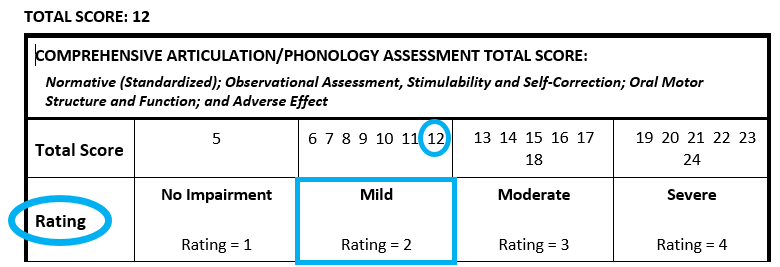 [Figure 1] At the eligibility meeting, the SLP, in collaboration with the IEP team, may consider the following information:  student attendance, cognition, rate of progress, response to interventions, cultural, economic, and linguistic differences, or other factors to add or subtract one point to/from the Total Score, not the Rating.  The use of variance should be considered only during the eligibility meeting, if the addition or subtraction of a point would shift the student to another Rating. For example, if the student has a total score of 12 on the Articulation/Phonology Rating Scale, the student would receive a Rating of 2 (Mild for Part B) (Figure 2). 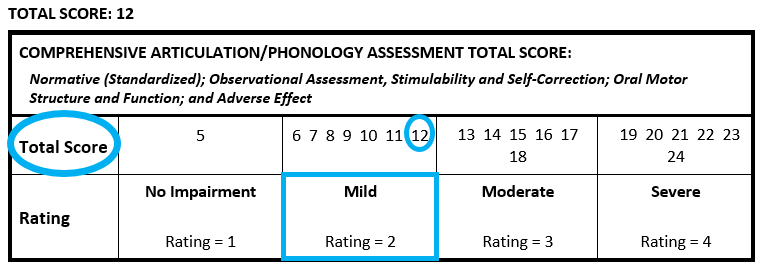 [Figure 2]Suppose the IEP team, due to other factors supported by documentation not previously considered, determines that the score is not reflective of the student’s needs. They can add a point to the score making it 13 (Figure 3), which would correspond to a Rating of 3 (Moderate for Part B). There would be no reason to discuss variance if the consideration was to lower the score, since an 11 would keep the student in the same Rating.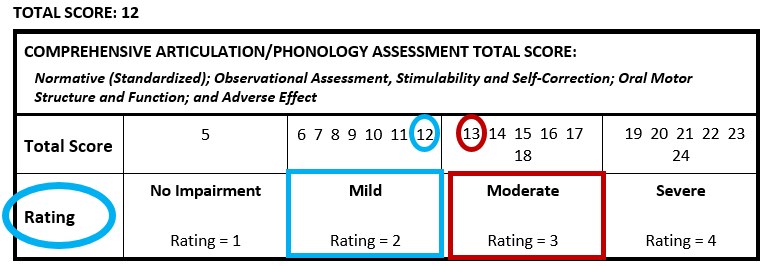 [Figure 3]If your AU/BOCES/District requires the Communication Rating Scale scores to be reported in the IEP, then any changes in the Rating based on IEP team discussion should also be documented within the IEP. For example, in ‘Student Needs and Impact of Disability’ and/or in the Prior Written Notice.RECEPTIVE LANGUAGE RATING SCALEPART B STUDENTSSTUDENT:        						 	SLP:        						DATE:       RECEPTIVE LANGUAGE RATING SCALESTUDENT:        						 	SLP:        						DATE:       Receptive Language Rating Scale  STUDENT:        						 	SLP:        						DATE:       Instructions: Check the box for the most appropriate description for each component:  Normative (Standardized), Observational (Descriptive), Auditory Processing and Auditory Perception, Academic Language, and Adverse Effect.Compute the total score and record below.Determine the Rating.TOTAL SCORE:        ORFinal determination of disability is made by the Multidisciplinary Team.Expressive Language Rating ScalePart B studentsSTUDENT:        						 	SLP:        						DATE:       Expressive Language Rating ScalePart B studentsSTUDENT:        						 	SLP:        						DATE:       Expressive Language Rating ScalePart B students
STUDENT:        						 	SLP:        						DATE:       Instructions: Check the box for the most appropriate description for each component: Normative (Standardized), Observational (Descriptive), Academic Language, and Adverse Effect.Compute the total score and record below.Determine the Rating.TOTAL SCORE:        ORFinal determination of disability is made by the Multidisciplinary Team.PRAGMATIC Language RATING ScalePART B STUDENTSSTUDENT:        						 	SLP:        					DATE:       PRAGMATIC Language RATING ScalePART B STUDENTSSTUDENT:        						 	SLP:        						DATE:       Pragmatic Language Rating ScaleSTUDENT:        						 	SLP:        						DATE:       Instructions:  Check the box for the most appropriate description for each component:  Normative (Standardized), and/or Observational (Descriptive), Pragmatics and Adverse Effects.Compute the total score and record below.Determine the Rating.TOTAL SCORE:        ORFinal determination of disability is made by the IEP team.Articulation/PHONOLOGY Rating ScaleSTUDENT:        						 	SLP:        						DATE:       Articulation/PHONOLOGY Rating ScaleSTUDENT:        						 	SLP:        						DATE:       ARTICULATION/PHONOLOGY RATING SCALESTUDENT:        						 	SLP:        						DATE:       Instructions: Check the box for the most appropriate description for each component:  Normative (Standardized), Observational (Descriptive), Consistency, Stimulability and Self-Correction/ Oral Motor Structure and Function, and Adverse Effect.                                                                                                    Compute the total score.  Circle below to determine the Rating.TOTAL SCORE:        ORFinal determination of disability is made by the Multidisciplinary Team.FLUENCY RATING SCALE(stuttering, cluttering and related disorders) STUDENT:        						 	SLP:        						DATE:       FLUENCY RATING SCALE(stuttering, cluttering and related disorders) STUDENT:        						 	SLP:        						DATE:       FLUENCY RATING SCALE (STUTTERING, CLUTTERING AND RELATED DISORDERS) STUDENT:       							SLP:       							DATE:       Instructions:Check the box for the most appropriate description for each component:  Normative (Standardized), Observational Overt Behaviors (Descriptive), Observational Covert Behaviors (Descriptive), Adverse Effect) Compute the total score.  Circle below to determine the Rating.TOTAL SCORE:       ORFinal determination of disability is made by the Multidisciplinary Team.VOICE RATING SCALESTUDENT:        						 	SLP:        						DATE:       VOICE RATING SCALE
STUDENT:        						 	SLP:        						DATE:       VOICE RATING SCALE
STUDENT:        						 	SLP:        						DATE:       Instructions:  Check the box for the most appropriate description for each component: Pitch, Loudness, Quality, Resonance, Adverse Effect.Add the scores from each category to determine the total score.Circle below to determine the Rating.TOTAL SCORE:       Final determination of disability is made by the Multidisciplinary Team.SIGNIFICANT COMMUNICATION NEEDS PROFILEThis profile was created to assist the SLP in describing the student’s unique communication strengths and needs.   This profile is a way to gather the assessment data, whether formal or informal, to assist in the discussion for speech or language services.  Determination of eligibility and services, if needed, is made by the IEP team. The following areas of communication should be addressed through the body of evidence gathered to assess the student’s unique communication skills and needs. Communicative interactions (e.g. shared and balanced interactions, initiate, respond maintain a topic) Communicative Intentions (e.g. accept/refuse, request and comment on objects/actions/people, show humor).Communicative Methods (e.g. verbal, AAC, sign language, gestures, points)Understanding and Use of language to:Develop social relationshipsCommunicate needsDemonstrate growth in academic and /or educational settingImpact on Educational Performance (adequate communication skills to participate in current setting)Further consideration should be given to what supports the student needs to be successful. Consider the following supports:	Communication Partner strategies (e.g. wait time, modeling, expanding on student’s utterance)	Environment strategies (e.g. visual supports, predictability, routines)Communication Matrix (Charity Rowland, 2004) is a free assessment tool designed to assess the beginning stages of communication. This tool is appropriate for students who are nonverbal as well as those whose verbal skills are emerging.  You may access this tool through the communication matrix website.  This is just one assessment which may provide data points for communication services.Auditory Processing SkillsDefinitionExamplesSensation (acuity)The ability to hear sounds Audiogram. Educational/medical reportAuditory discriminationThe ability to discriminate between phonemic elements of speech that are acoustically similar (sun/fun).Minimal pairs, same or different word listsAuditory sequencingThe ability to recall the order of a series of details.Recalling numbers, words, syllables, details of a story in sequence,Auditory attentionTo direct attention to relevant acoustic signals, specifically speech or linguist stimuli, and sustain that attention for an appropriate amount of time.Following directions in class, filtering background noise to attend to teacherAuditory synthesisThe ability to merge or blend isolated phonemes into words.  Auditory synthesis is critical to the reading process.(/t/a/p/ = tap)Blending words from sounds, making compound wordsAuditory analysisThe ability to identify phonemes or morphemes embedded in words as seen in verb tense (e.g., worked vs. works) and other morphological markers.Making 2 words from compound words, taking words apart by their soundsAuditory associationThe ability to attach meaning from an acoustic signal and associate it to its source or label, such as non-linguistic sounds or words.Words that go together, matching sounds to pictures, word classesAuditory memoryThe ability to store and recall auditory stimuli in the appropriate order or sequence (e.g., following directions, retelling a sequential story in order).Following novel directions, recalling details from a story read aloudNormative Assessment:Comprehensive, standardized measure(s) and scores. Do not use individual subtest/test with in an assessment.NORMATIVE ASSESSMENT SHOULD BE COMPLETED IF THIS IS AN AREA OF CONCERN. IF NOT, PROVIDE A RATIONALE.* See Appendix B for students who are culturally, linguistically diverse.SCORE = 1  1 standard deviation from the meanfor example:Standard Score (SS) = 85 when the mean is 100 and the standard deviation is 15SCORE = 2  >1.0 - 1.5 standard deviations from the meanfor example:Standard Score (SS) = 84-78 when the mean is 100 and the standard deviation is 15SCORE = 3  >1.5 – 2.0 standard deviations from the meanfor example:Standard Score (SS) = 77-70 when the mean is 100 and the standard deviation is 15SCORE = 4  >2.0 standard deviations from the mean for example:Standard Score (SS)  = 69 or below when the mean is 100 and the standard deviation is 15Observational Assessment of Language Comprehension Measures:  - Classroom observation- Curriculum based assessment/s- Informal probes- Other:  _________________The examples are possible suggestions and are NOT intended to be all-inclusive lists.1Understanding all of the following are age appropriate:  Phonological Awareness   Morphological Awareness (root words, suffixes, prefixes)  Syntactic/Grammatical language features   Semantics (listening and reading vocabulary)   Discourse (narrative, conversational, expository, verbal reasoning higher order language) 2Student has difficulty understanding One of the following areas  (Check area)  Phonological Awareness   Morphological Awareness (root words, suffixes, prefixes)  Syntactic/Grammatical language features   Semantics (listening and reading vocabulary)  Discourse (narrative, conversational, expository, verbal reasoning, higher order language) 3Student has difficulty understanding Two of the following areas  (Check areas)  Phonological Awareness   Morphological Awareness (root words, suffixes, prefixes)  Syntactic/Grammatical language features   Semantics (listening and reading vocabulary)   Discourse (narrative, conversational, expository verbal reasoning, higher order language) 4Student has difficulty understanding Three or more of the following areas (Check areas)  Phonological Awareness   Morphological Awareness (root words, suffixes, prefixes)  Syntactic/Grammatical language features   Semantics (listening and reading vocabulary)  Discourse (narrative, conversational, expository verbal reasoning higher order language) Auditory Processing and Auditory Perception:The examples are possible suggestions and are NOT intended to be all-inclusive lists.Work with your audiologist if you suspect an Auditory Processing Disorder.1  Auditory Processing and Auditory Perception are judged to be Within Normal Limits.2One of the areas is deficient  sensation (acuity)  perception (discrimination, sequencing, analysis, synthesis)  association  auditory attention  auditory memory3Two of the following areas are deficient:  sensation (acuity)  perception (discrimination, sequencing, analysis, synthesis)  association  auditory attention  auditory memory4Three or more of the following areas are deficient:  sensation (acuity)  perception (discrimination, sequencing, analysis, synthesis)  association  auditory attention  auditory memory Academic Language Skills: Refer to CDE Academic Standards  1  The student needs little or no assistance in understanding language (conversation or academic).2  The student needs occasional cues, models, explanations or assistance in understanding language (conversation or academic).3  The student needs frequent cues, models, explanations or assistance in understanding language (conversation or academic).4   The student needs consistent cues, models, explanations or assistance in understanding language (conversation or academic).Adverse Effect on Educational Performance/ Academic Language:1  There is evidence to support Receptive language skills are adequate for the student’s participation in age appropriate academic and/or non-academic learning environments.4  There is evidence to support Receptive language skills mildly impact educational performance and can be addressed in age appropriate academic and/or non-academic learning environments.6  There is evidence to support Receptive language skills moderately impact educational performance and the student’s ability to participate in age appropriate academic and/or non-academic learning environments.8  There is evidence to support Receptive language skills severely impact educational performance and the student’s ability to participate in age appropriate academic and/or non-academic learning environments.COMPREHENSIVE RECEPTIVE LANGUAGE ASSESSMENT TOTAL SCORE:Normative (Standardized), Observational Assessment, Auditory Processing and Auditory Perception, Academic Language Skills, and Adverse EffectCOMPREHENSIVE RECEPTIVE LANGUAGE ASSESSMENT TOTAL SCORE:Normative (Standardized), Observational Assessment, Auditory Processing and Auditory Perception, Academic Language Skills, and Adverse EffectCOMPREHENSIVE RECEPTIVE LANGUAGE ASSESSMENT TOTAL SCORE:Normative (Standardized), Observational Assessment, Auditory Processing and Auditory Perception, Academic Language Skills, and Adverse EffectCOMPREHENSIVE RECEPTIVE LANGUAGE ASSESSMENT TOTAL SCORE:Normative (Standardized), Observational Assessment, Auditory Processing and Auditory Perception, Academic Language Skills, and Adverse EffectCOMPREHENSIVE RECEPTIVE LANGUAGE ASSESSMENT TOTAL SCORE:Normative (Standardized), Observational Assessment, Auditory Processing and Auditory Perception, Academic Language Skills, and Adverse EffectTotal Score56  7  8  9  10  11  1213  14  15  16  17  1819  20  21  22  23  24RatingNo ImpairmentRating = 1MildRating = 2ModerateRating = 3SevereRating = 4OBSERVATIONAL ASSESSMENT ONLY - RECEPTIVE LANGUAGE ASSESSMENT TOTAL SCORE:Observational Assessment, Auditory Processing and Auditory Perception,  Academic Language Skills, and Adverse EffectOBSERVATIONAL ASSESSMENT ONLY - RECEPTIVE LANGUAGE ASSESSMENT TOTAL SCORE:Observational Assessment, Auditory Processing and Auditory Perception,  Academic Language Skills, and Adverse EffectOBSERVATIONAL ASSESSMENT ONLY - RECEPTIVE LANGUAGE ASSESSMENT TOTAL SCORE:Observational Assessment, Auditory Processing and Auditory Perception,  Academic Language Skills, and Adverse EffectOBSERVATIONAL ASSESSMENT ONLY - RECEPTIVE LANGUAGE ASSESSMENT TOTAL SCORE:Observational Assessment, Auditory Processing and Auditory Perception,  Academic Language Skills, and Adverse EffectOBSERVATIONAL ASSESSMENT ONLY - RECEPTIVE LANGUAGE ASSESSMENT TOTAL SCORE:Observational Assessment, Auditory Processing and Auditory Perception,  Academic Language Skills, and Adverse EffectTotal Score45  6  7  8  9  1011  12  13  14  1516  17  18  19  20RatingNo ImpairmentRating = 1MildRating = 2ModerateRating = 3SevereRating = 4Normative Assessment:Comprehensive, standardized measure(s) and scores. Do not use individual subtest/test with in an assessment.NORMATIVE ASSESSMENT SHOULD BE COMPLETED IF THIS IS AN AREA OF CONCERN. IF NOT, PROVIDE A RATIONALE.* See Appendix B for students who are culturally, linguistically diverse.SCORE = 1  1 standard deviation from the meanfor example:Standard Score (SS) = 85 when the mean is 100 and the standard deviation is 15SCORE = 2  >1.0 - 1.5 standard deviations from the meanfor example:Standard Score (SS) =84-78 when the mean is 100 and the standard deviation is 15SCORE = 3  >1.5 – 2.0 standard deviations from the meanfor example:Standard Score (SS) = 77-70 when the mean is 100 and the standard deviation is 15SCORE = 4  >2.0 standard deviations from the mean for example:Standard Score (SS)  = 69 or below when the mean is 100 and the standard deviation is 15Observational Assessment:The lists are possible suggestions and are NOT intended to be all-inclusive lists.Check descriptive tool used:  Classroom observations  Oral and/or Written Language Sample  Checklist(s)   Curriculum based assessment/s  Other:  _____________1Expressing all of the following are age appropriate:  Syntactic/Grammatical language features  Morphology: use of roots, affixes, free/bound morphemes  Phonological skills    Semantics (speaking and writing vocabulary)  Discourse (narrative, conversational, expository, higher order language) 2Student has difficulty expressing One of the following area (Check area)  Syntactic/Grammatical language features  Morphology: use of roots, affixes, free/bound morphemes  Phonological skills    Semantics (speaking and writing vocabulary)  Discourse (narrative, conversational, expository, higher order language) 3Student has difficulty expressing Two of the following areas  (Check areas)  Syntactic/Grammatical language features  Morphology: use of roots, affixes, free/bound morphemes  Phonological skills    Semantics (speaking and writing vocabulary)  Discourse (narrative, conversational, expository, higher order language) 4Student has difficulty expressing Three or more of the following areas (Check areas)   Syntactic/Grammatical language features  Morphology: use of roots, affixes, free/bound morphemes  Phonological skills    Semantics (speaking and writing vocabulary)  Discourse (narrative, conversational, expository, higher order language)Academic Language Skills: Refer to CDE Academic Standards1  The student needs little or no assistance in using language.2  The student needs occasional cues, models, explanations or assistance in using language.3  The student needs frequent cues, models, explanations or assistance in using language. 4   The student needs consistent cues, models, explanations or assistance in using language. Adverse Effect On Educational Performance:1  There is evidence to support Expressive language skills are adequate for the student’s participation in age appropriate academic and/or non-academic learning environments.4  There is evidence to support Expressive language skills mildly impact educational performance and can be addressed in age appropriate academic and/or non-academic learning environments.6  There is evidence to support Expressive language skills moderately impact educational performance and the student’s ability to participate in age appropriate academic and/or non-academic learning environments.8  There is evidence to support Expressive language skills severely impact educational performance and the student’s ability to participate in age appropriate academic and/or non-academic learning environments.COMPREHENSIVE EXPRESSIVE LANGUAGE ASSESSMENT TOTAL SCORE:Normative (Standardized), Observational Assessment, Academic Skills, and Adverse EffectCOMPREHENSIVE EXPRESSIVE LANGUAGE ASSESSMENT TOTAL SCORE:Normative (Standardized), Observational Assessment, Academic Skills, and Adverse EffectCOMPREHENSIVE EXPRESSIVE LANGUAGE ASSESSMENT TOTAL SCORE:Normative (Standardized), Observational Assessment, Academic Skills, and Adverse EffectCOMPREHENSIVE EXPRESSIVE LANGUAGE ASSESSMENT TOTAL SCORE:Normative (Standardized), Observational Assessment, Academic Skills, and Adverse EffectCOMPREHENSIVE EXPRESSIVE LANGUAGE ASSESSMENT TOTAL SCORE:Normative (Standardized), Observational Assessment, Academic Skills, and Adverse EffectTotal Score45  6  7  8  9  1011  12  13  14  1516  17  18  19  20RatingNo ImpairmentRating = 1MildRating = 2ModerateRating = 3SevereRating = 4OBSERVATIONAL ASSESSMENT ONLY – EXPRESSIVE LANGUAGE ASSESSMENT TOTAL SCORE:Observational Assessment, Academic Skills, and Adverse EffectOBSERVATIONAL ASSESSMENT ONLY – EXPRESSIVE LANGUAGE ASSESSMENT TOTAL SCORE:Observational Assessment, Academic Skills, and Adverse EffectOBSERVATIONAL ASSESSMENT ONLY – EXPRESSIVE LANGUAGE ASSESSMENT TOTAL SCORE:Observational Assessment, Academic Skills, and Adverse EffectOBSERVATIONAL ASSESSMENT ONLY – EXPRESSIVE LANGUAGE ASSESSMENT TOTAL SCORE:Observational Assessment, Academic Skills, and Adverse EffectOBSERVATIONAL ASSESSMENT ONLY – EXPRESSIVE LANGUAGE ASSESSMENT TOTAL SCORE:Observational Assessment, Academic Skills, and Adverse EffectTotal Score34  5  6  7  89  10  11  12  13  14  15  16RatingNo ImpairmentRating = 1MildRating = 2ModerateRating = 3SevereRating = 4Normative Assessment:Comprehensive, standardized measure(s) and scores. Do not use individual subtest/test with in an assessment. NORMATIVE ASSESSMENT SHOULD BE COMPLETED IF THIS IS AN AREA OF CONCERN. IF NOT, PROVIDE A RATIONALE.* See Appendix B for students who are culturally, linguistically diverse.SCORE = 1  1 standard deviation from the meanfor example:Standard Score (SS) = 85 when the mean is 100 and the standard deviation is 15SCORE = 2  >1.0 - 1.5 standard deviations from the meanfor example:Standard Score (SS) = 84-78 when the mean is 100 and the standard deviation is 15SCORE = 3  >1.5 – 2.0 standard deviations from the meanfor example:Standard Score (SS) = 77-70 when the mean is 100 and the standard deviation is 15SCORE = 4  >2.0 standard deviations from the mean for example:Standard Score (SS)  = 69 or below when the mean is 100 and the standard deviation is 15Observational Assessment of Pragmatics:Check descriptive tool used:  Pragmatics/Communication sample   Checklist(s)  Observations  Other _______________The examples are possible suggestions and are NOT intended to be all-inclusive lists.1  Pragmatic skills are judged as average relative to expectations when compared to culturally, linguistically, same age peers.2One of the areas is deficient  Functions of Communication (e.g. Informing, Requesting, Demand, Refusal, Greetings)  Topic Selection (e.g. Introduction, Maintenance, Shift, Termination)  Turn-Taking (e.g. Gaining attention, Initiation, Response, Repair,  Interruption,)  Non-Verbal Communication (e.g. Proximity, Gesture, Facial Expression, Eye Gaze.)  Social Inference (e.g. Joint Attention, Perspective Taking, Word Choice: specificity,  accuracy, cohesion, Empathy   Paralinguistic (e.g. prosody, intonation, rate, loudness)  Other ______________3 Two areas are deficient  Functions of Communication (e.g. Informing, Requesting, Demand, Refusal, Greetings)  Topic Selection (e.g. Introduction, Maintenance, Shift, Termination)  Turn-Taking (e.g. Gaining attention, Initiation, Response, Repair,  Interruption,)  Non-Verbal Communication (e.g. Proximity, Gesture, Facial Expression, Eye Gaze.)  Social Inference (e.g. Joint Attention, Perspective Taking, Word Choice: specificity,  accuracy, cohesion, Empathy   Paralinguistic (e.g. prosody, intonation, rate, loudness)  Other ______________4Three or more areas are deficient  Functions of Communication (e.g. Informing, Requesting, Demand, Refusal, Greetings)  Topic Selection (e.g. Introduction, Maintenance, Shift, Termination)  Turn-Taking (e.g. Gaining attention, Initiation, Response, Repair,  Interruption,)  Non-Verbal Communication (e.g. Proximity, Gesture, Facial Expression, Eye Gaze.)  Social Inference (e.g. Joint Attention, Perspective Taking, Word Choice: specificity,  accuracy, cohesion, Empathy   Paralinguistic (e.g. prosody, intonation, rate, loudness)  Other ______________Adverse Effect on Educational Performance:1  There is evidence to support Pragmatics are adequate for the student’s participation in age appropriate academic and non-academic learning environments with a variety of communication partners. 4  There is evidence to support Pragmatics are developing and mildly impact educational performance and can be addressed in age appropriate academic (e.g., classroom) and non-academic (e.g., playground, lunchroom, early childhood, vocation, community) learning environments  with a variety of communication partners.6  There is evidence to support Pragmatics moderately impact the student’s ability to participate in age appropriate academic (e.g., classroom) and non-academic (e.g., playground, lunchroom, early childhood, vocation, community) learning environments or with a variety of communication partners.8  There is evidence to support Pragmatics severely impact the student’s ability to participate in age appropriate academic (e.g., classroom) and non-academic (e.g., playground, lunchroom, early childhood, vocation, community) educational settings and with a variety of communication partners.COMPREHENSIVE PRAGMATICS ASSESSMENT TOTAL SCORE:Normative (Standardized), Observational (Descriptive), Adverse EffectCOMPREHENSIVE PRAGMATICS ASSESSMENT TOTAL SCORE:Normative (Standardized), Observational (Descriptive), Adverse EffectCOMPREHENSIVE PRAGMATICS ASSESSMENT TOTAL SCORE:Normative (Standardized), Observational (Descriptive), Adverse EffectCOMPREHENSIVE PRAGMATICS ASSESSMENT TOTAL SCORE:Normative (Standardized), Observational (Descriptive), Adverse EffectCOMPREHENSIVE PRAGMATICS ASSESSMENT TOTAL SCORE:Normative (Standardized), Observational (Descriptive), Adverse EffectTotal Score34  5  6  7  89  10  11  1213  14  15  16RatingNo ImpairmentRating = 1MildRating = 2ModerateRating = 3SevereRating = 4OBSERVATIONAL ONLY - PRAGMATICS ASSESSMENT TOTAL SCORE:Observational Assessment (Descriptive), Adverse EffectOBSERVATIONAL ONLY - PRAGMATICS ASSESSMENT TOTAL SCORE:Observational Assessment (Descriptive), Adverse EffectOBSERVATIONAL ONLY - PRAGMATICS ASSESSMENT TOTAL SCORE:Observational Assessment (Descriptive), Adverse EffectOBSERVATIONAL ONLY - PRAGMATICS ASSESSMENT TOTAL SCORE:Observational Assessment (Descriptive), Adverse EffectOBSERVATIONAL ONLY - PRAGMATICS ASSESSMENT TOTAL SCORE:Observational Assessment (Descriptive), Adverse EffectTotal Score23  4  5  67  8  910  11  12RatingNo ImpairmentRating = 1MildRating = 2ModerateRating = 3SevereRating = 4Normative Assessment of Articulation/Phonology: Comprehensive, standardized measure(s) and scores. Do not use individual subtest/test with in an assessment.NORMATIVE ASSESSMENT SHOULD BE COMPLETED IF THIS IS AN AREA OF CONCERN. IF NOT, PROVIDE A RATIONALE.* See Appendix B for students who are culturally, linguistically diverse.SCORE = 1  1 standard deviation from the meanfor example:Standard Score (SS) = 85 when the mean is 100 and the standard deviation is 15SCORE = 2  >1.0 - 1.5 standard deviations from the meanfor example:Standard Score (SS) = 84 -78 when the mean is 100 and the standard deviation is 15SCORE = 3  >1.5 – 2.0 standard deviations from the meanfor example:Standard Score (SS) = 77-70 when the mean is 100 and the standard deviation is 15SCORE = 4  >2.0 standard deviations from the mean for example:Standard Score (SS)  = 69 or below when the mean is 100 and the standard deviation is 15Observational Assessment of Articulation/Phonology: Check descriptive tool used:__ Speech sample __ Checklist(s)__ Observations__ Other _______________The lists are possible suggestions and are NOT intended to be all-inclusive lists.1All of the following are adequate for speech production.  Production of speech is within the developmental range in all educational settings including early childhood environments.  Errors, if present, are consistent with normal development 2Speech production is characterized by the following.  Speech sound errors are present and  may be non-developmental  Intelligibility occasionally results in communication  breakdown3Two are present  Intelligibility often results in communication breakdown due to sound productions noticeable in error   Unresolved phonological patterns, typical or idiosyncratic  Articulation errors including (substitutions, omissions, distortions and additions) which are not found in age-matched peers who are culturally and linguistically similar  Vowel Errors  Use compensatory speech patterns/ Idiosyncratic Errors 4Three are present  Intelligibility consistently results in communication breakdown due to sound productions extensive in error  Unresolved phonological patterns, typical or idiosyncratic.    Articulation errors including (substitutions, omissions, distortions and additions) which are not found in age-matched peers who are culturally and linguistically similar  Vowel Errors  May use compensatory speech patterns /Idiosyncratic Errors communicationConsistency, Stimulability and Self-correction: Judgments are based on the student’s performance as compared to developmental, dialectic, cultural and linguistic expectations.NOTE:  Ability to self-correct should NOT be considered for children ages 0 THROUGH 3.1Both are checked  Consistent sound patterns  Stimulable for all sounds within the developmental norms.2At least two are checked  Minor inconsistencies in sound production  Stimulable for error sound/s in at least one context within the developmental norms.    Frequent self-corrections noted.3At least two are checked  Frequent inconsistencies in sound production  Limited stimulability for error sound/s within the developmental norms.    Inconsistent self-correction 4At least two are checked  Consistent error patterns  Not stimulable for error sound/s within the developmental norms.    No self-corrections noted.Oral Motor Structure and Function: 1  Oral structures appear normal and adequate for speech production.2  Mild difficulties in oral motor and/or sequencing do not interfere with speech production.3  Moderate difficulties in timing, sequencing and/or coordination of speech sound/s are evident.4  Severe difficulties in timing, sequencing and/or coordination of speech sound/s are evident.  Additional neuro-motor and/or structural deficits present.Adverse Effect on Educational Performance: 1  Speech is adequate for the student’s participation in all age-appropriate educational settings including early childhood environments.4  Speech sounds are developing.  Speech errors mildly impact the student’s participation in all age-appropriate educational settings including early childhood environments.6  Speech errors moderately impact student’s participation in all age-appropriate educational settings including early childhood environments.8  Speech errors severely impact student’s participation in all age-appropriate educational settings including early childhood environments.COMPREHENSIVE ARTICULATION/PHONOLOGY ASSESSMENT TOTAL SCORE:Normative (Standardized); Observational Assessment, Stimulability and Self-Correction; Oral Motor Structure and Function; and Adverse EffectCOMPREHENSIVE ARTICULATION/PHONOLOGY ASSESSMENT TOTAL SCORE:Normative (Standardized); Observational Assessment, Stimulability and Self-Correction; Oral Motor Structure and Function; and Adverse EffectCOMPREHENSIVE ARTICULATION/PHONOLOGY ASSESSMENT TOTAL SCORE:Normative (Standardized); Observational Assessment, Stimulability and Self-Correction; Oral Motor Structure and Function; and Adverse EffectCOMPREHENSIVE ARTICULATION/PHONOLOGY ASSESSMENT TOTAL SCORE:Normative (Standardized); Observational Assessment, Stimulability and Self-Correction; Oral Motor Structure and Function; and Adverse EffectCOMPREHENSIVE ARTICULATION/PHONOLOGY ASSESSMENT TOTAL SCORE:Normative (Standardized); Observational Assessment, Stimulability and Self-Correction; Oral Motor Structure and Function; and Adverse EffectTotal Score56  7  8  9  10  11  1213  14  15  16  17  18  19  20  21  22  23  24RatingNo ImpairmentRating = 1MildRating = 2ModerateRating = 3SevereRating = 4OBSERVATIONAL ASSESSMENT ONLY – ARTICULATION/PHONOLOGY ASSESSMENT TOTAL SCORE:Observational Assessment; Consistency, Stimulability and Self-Correction; Oral Motor Structure and Function; and Adverse EffectOBSERVATIONAL ASSESSMENT ONLY – ARTICULATION/PHONOLOGY ASSESSMENT TOTAL SCORE:Observational Assessment; Consistency, Stimulability and Self-Correction; Oral Motor Structure and Function; and Adverse EffectOBSERVATIONAL ASSESSMENT ONLY – ARTICULATION/PHONOLOGY ASSESSMENT TOTAL SCORE:Observational Assessment; Consistency, Stimulability and Self-Correction; Oral Motor Structure and Function; and Adverse EffectOBSERVATIONAL ASSESSMENT ONLY – ARTICULATION/PHONOLOGY ASSESSMENT TOTAL SCORE:Observational Assessment; Consistency, Stimulability and Self-Correction; Oral Motor Structure and Function; and Adverse EffectOBSERVATIONAL ASSESSMENT ONLY – ARTICULATION/PHONOLOGY ASSESSMENT TOTAL SCORE:Observational Assessment; Consistency, Stimulability and Self-Correction; Oral Motor Structure and Function; and Adverse EffectTotal Score45  6  7  8  9  10  1112  13  14  15    16  17  18  19  20RatingNo ImpairmentRating = 1MildRating = 2ModerateRating = 3SevereRating = 4Normative Assessment of Fluency (stuttering, cluttering, and related disorders): Comprehensive, standardized measure/s and scoresSCORE = 1  1 standard deviation from the meanfor example:Standard Score (SS) = 85 when the mean is 100 and the standard deviation is 15SCORE = 2  >1.0 - 1.5 standard deviations from the meanfor example:Standard Score (SS) =  84-78 when the mean is 100 and the standard deviation is 15SCORE = 3  >1.5 – 2.0 standard deviations from the meanfor example:Standard Score (SS) = 77-70 when the mean is 100 and the standard deviation is 15SCORE = 4  >2.0 standard deviations from the mean for example:Standard Score (SS)  = 69 or below when the mean is 100 and the standard deviation is 15Observational Assessment of Overt Behaviors:Check descriptive tool used:Speech sampleChecklist(s)Observations over multiple days and settingsOther: ______________1Check all that apply. Use the score in the highest column with a check  Speech fluency, intelligibility and rate are Within Normal Limits.2Check all that apply. Use the score in the highest column with a check  Mild disfluencies (e.g. whole/part word, phrase repetitions, prolongations, or blocking) no visible tension; Average duration: < 0.5 second   Frequency of disfluency:  < 5% of an adequate speech sample.   Rate of/flow of speech is perceived as fast and/or irregular with no impact intelligibility/comprehensibility.  No observable  communication avoidance behaviors (e.g. substitutions, sentence abandonment) or minimal or no physical secondary behaviors (e.g. eye blinks, head jerks)3Check all that apply. Use the score in the highest column with a check  Moderate disfluencies (e.g. whole/part word and/or phrase repetitions, prolongations, or blocking) with visible tension; Average duration:  0.6 - 9.0 sec.   Frequency of disfluency:  5-11% of an adequate speech sample.  Rate of/flow of speech is perceived as fast and/or irregular and frequently/ moderately impacts intelligibility/ comprehensibility.  Some observable  communication avoidance behaviors (e.g. substitutions, conspicuous interjections) or moderate physical secondary behaviors (e.g. eye blinks, head jerks)4Check all that apply. Use the score in the highest column with a check  Severe disfluencies (e.g. whole/part word and/or phrase repetitions, prolongations, or blocking) with visible tension; Average duration: >10.0 seconds   Frequency of disfluency:  12% or greater of an adequate speech sample.  Rate of/flow of speech is perceived as fast and/or irregular and consistently/ severely impacts intelligibility/ comprehensibility.  Pervasive observable communication avoidance behaviors (e.g. substitutions, interjections, sentence abandonment) or  severe physical secondary behaviors (e.g. eye blinks, head jerks)Observational Assessment of Covert BehaviorsUse with students 6 or older. Based on Report: (Student self-report if 6 years or older)Check descriptive tool used:Self-assessmentChecklist/QuestionnaireinterviewOther:   __________The examples are possible suggestions and are NOT intended to be all-inclusive lists.1  No or minimal covert behaviors are reported2Student sometimes: (check all that apply)  avoids or experiences anxiety around speaking situations   avoids a particular sound/word   is embarrassed or frustrated about his/her speech  is teased about speech3Student often: (check all that apply)  avoids or experiences anxiety around speaking situations   avoids a particular sound/word   is embarrassed or frustrated about his/her speech  is teased about speech4Student nearly always (check all that apply)  avoids or experiences anxiety around speaking situations  avoids a particular sound/word   is embarrassed or frustrated about his/her speech  is teased about speechObservational Assessment of Risk FactorsUse with students Birth-5. Based on Report (Birth through 5 years)1No Reported concerns or All should be selected  Onset prior to age 4  Stuttering for less than 6 months  No Negative emotional reaction to stuttering2One is selected  Onset after age 4  Stuttering for more than 6 months  Negative emotional reaction to stuttering3Two are selected   Onset after age 4  Other Risk Factors (Male, known family history of stuttering)  Stuttering for more than 6 months  Negative emotional reaction to stuttering4Three or  more are selected  Onset after age 4  Male  Known family history of stuttering  Stuttering for more than 6 months  Negative emotional reaction to stutteringAdverse Effect of Fluency on Educational Performance:1  Fluency skills are within normal limits for the student’s participation in age appropriate academic and non-academic learning environments.4  Disfluencies mildly impact the student’s participation in age appropriate academic and non-academic learning environments.6  Disfluencies moderately impact the student’s participation in age appropriate academic and non-academic learning environments8  Disfluencies severely impact the student’s participation in age appropriate academic and non-academic learning environments.COMPREHENSIVE FLUENCY ASSESSMENT TOTAL SCORE:Normative (Standardized), Observational Overt Behaviors (Descriptive), Observational Covert Behaviors (Descriptive), Adverse EffectCOMPREHENSIVE FLUENCY ASSESSMENT TOTAL SCORE:Normative (Standardized), Observational Overt Behaviors (Descriptive), Observational Covert Behaviors (Descriptive), Adverse EffectCOMPREHENSIVE FLUENCY ASSESSMENT TOTAL SCORE:Normative (Standardized), Observational Overt Behaviors (Descriptive), Observational Covert Behaviors (Descriptive), Adverse EffectCOMPREHENSIVE FLUENCY ASSESSMENT TOTAL SCORE:Normative (Standardized), Observational Overt Behaviors (Descriptive), Observational Covert Behaviors (Descriptive), Adverse EffectCOMPREHENSIVE FLUENCY ASSESSMENT TOTAL SCORE:Normative (Standardized), Observational Overt Behaviors (Descriptive), Observational Covert Behaviors (Descriptive), Adverse EffectTotal Score45  6  7  8  9  1011  12  13  14  1516  17  18  19  20RatingNo ImpairmentRating = 1MildRating = 2ModerateRating = 3SevereRating = 4OBSERVATIONAL ASSESSMENT ONLY – FLUENCY ASSESSMENT TOTAL SCORE:Observational Overt Behaviors (Descriptive), Observational Covert Behaviors (Descriptive), Adverse EffectOBSERVATIONAL ASSESSMENT ONLY – FLUENCY ASSESSMENT TOTAL SCORE:Observational Overt Behaviors (Descriptive), Observational Covert Behaviors (Descriptive), Adverse EffectOBSERVATIONAL ASSESSMENT ONLY – FLUENCY ASSESSMENT TOTAL SCORE:Observational Overt Behaviors (Descriptive), Observational Covert Behaviors (Descriptive), Adverse EffectOBSERVATIONAL ASSESSMENT ONLY – FLUENCY ASSESSMENT TOTAL SCORE:Observational Overt Behaviors (Descriptive), Observational Covert Behaviors (Descriptive), Adverse EffectOBSERVATIONAL ASSESSMENT ONLY – FLUENCY ASSESSMENT TOTAL SCORE:Observational Overt Behaviors (Descriptive), Observational Covert Behaviors (Descriptive), Adverse EffectTotal Score34  5  6  7  89  10  11  12  13  14  15  16RatingNo ImpairmentRating = 1MildRating = 2ModerateRating = 3SevereRating = 4Observational Assessment of Pitch: Too HighToo LowMonotoneExcessive VariationPitch BreaksDisordered Intonation PatternsScore = 1  Pitch is Within Normal Limits in all educational settingsIf Formal Testing is not indicated, a rationale must be provided.Score = 2  Pitch deviations are present and occasionally interfere with communication.Score = 3  Pitch deviations are present and often interfere with communication.Score = 4  Pitch deviations are present and consistently interfere with communication.Observational Assessment of Loudness: Too loudToo softLimited VariationExcessive VariationMono Loudness1  Loudness is Within Normal Limits in all educational settings.2  Deviations in loudness are present and occasionally interfere with communication.3  Deviations in loudness are present and often interfere with communication.4  Deviations in loudness are present and consistently interfere with communication.Observational Assessment of Quality: BreathyStridentHarshHoarseTremorWeak VoiceLoss of VoiceGlottal FryHard Glottal AttacksReverse Phonation1  Quality is Within Normal Limits in all educational settings.2  Deviations in quality of voice are present and occasionally interfere with communication.3  Deviations in quality of voice are present and often interfere with communication.4  Deviations in quality of voice are present and consistently interfere with communication.Observational Assessment of Resonance: HypernasalHyponasalNasal EmissionAssimilation NasalityMixed/Cul-de-Sac 1  Resonance is Within Normal Limits in all educational settings.2  Deviations in resonance occasionally interfere with communication.3  Deviations in resonance are present and frequently interfere with communication.4  Deviations in resonance are present and consistently interfere with communication.Adverse Effect on Educational Performance: Difficulty being heard or communicatingLimited participation in oral communication1  Voice characteristics are within normal limits for the student’s participation in age appropriate academic and non-academic learning environments.4  Voice deviations are present and mildly impact the student’s participation in age appropriate academic and non-academic learning environments.6  Voice deviations are present and moderately impact the student’s participation in age appropriate academic and non-academic learning environments.8  Voice deviations are present and severely impact the student’s participation in age appropriate academic and non-academic learning environments.VOICE ASSESSMENT TOTAL SCORE:Observational Assessment of Pitch, Loudness, Quality, and Resonance and  Adverse EffectVOICE ASSESSMENT TOTAL SCORE:Observational Assessment of Pitch, Loudness, Quality, and Resonance and  Adverse EffectVOICE ASSESSMENT TOTAL SCORE:Observational Assessment of Pitch, Loudness, Quality, and Resonance and  Adverse EffectVOICE ASSESSMENT TOTAL SCORE:Observational Assessment of Pitch, Loudness, Quality, and Resonance and  Adverse EffectVOICE ASSESSMENT TOTAL SCORE:Observational Assessment of Pitch, Loudness, Quality, and Resonance and  Adverse EffectTotal Score56  7  8  9  10  11  1213  14  15  16  17  18  19  20  21  22RatingNo ImpairmentRating = 1MildRating = 2ModerateRating = 3SevereRating = 4